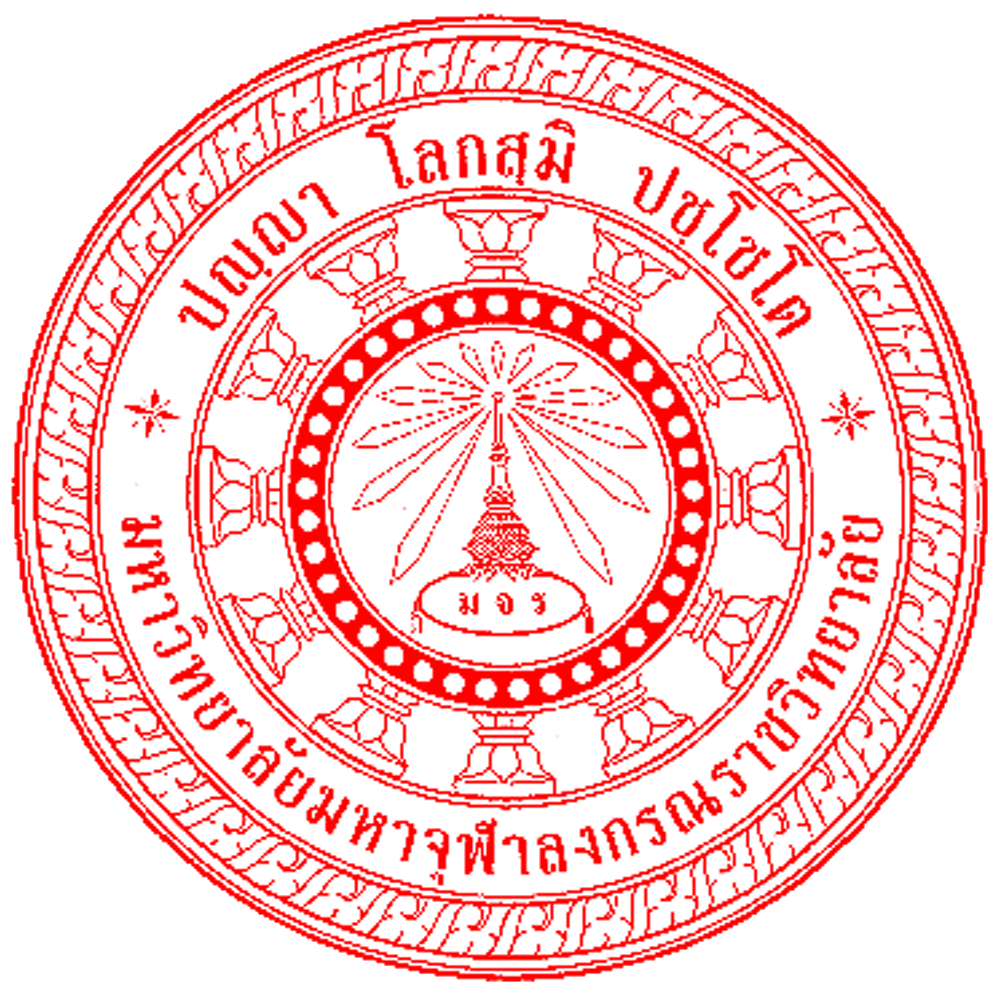 รายชื่อนิสิตระดับบัณฑิตศึกษา ประจำปีการศึกษา 2563บัณฑิตศึกษา วิทยาลัยสงฆ์ขอนแก่นมหาวิทยาลัยมหาจุฬาลงกรณราชวิทยาลัย วิทยาเขตขอนแก่นหลักสูตรครุศาสตรดุษฎีบัณฑิต สาขาวิชาพุทธบริหารการศึกษา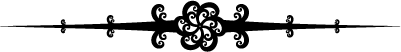 ที่รหัสนิสิตชื่อฉายานามสกุลหมายเหตุ16305105041 พระครูชินวรวิวัฒน์ชินวโรงามงอน26305105042 นางสาวพิพิธธนวดีสมคะเณย์36305105043 นางสาวนิตยาอาจหาญยิ่ง46305105046 พระพัฒนมงคลชัยอติธมฺโมถานะ56305105047 พระรัฐธรรมนูญโชติโกแสนเสนา66305105048พระมหาอรรถชัยญาณธโรเสื้อก่านคำ76305105049พระอนุสรณ์วชิรวํโสเกาะน้ำใส86305105050พระทินกรขนฺติสมฺปนฺโนพลธรรม96305105051 นางสาวภคพรเลิกนอก106305105052 นายชาญชัยแมดมิ่งเหง้า116305105053 นางสาวธชีวธันย์พูลทรัพย์126305105054 นางสาวสุวาวดีแซ่ตั้ง136305105055 นายอุกฤษฏ์ดอนบรรเท่า146305105056 นางสาวสุจิตราหล้าอามาตย์156305105057 นายภูบดีเจริญโชคมณี166305105058 นางสาวอรรจนามาริพงษ์176305105059 นางสาวชยาภาคำเมรี186305105060 นางรัชนีวรรณเจริญโชคมณี196305105061 นายอาวุธสิงหเดช206305105062 ว่าที่พันตรีชัยสำราญพิมณาคุณ216305105063นายสวีทศักดิ์สำนักวงศ์226305105064 นายอำพรอ้มเถื่อน236305105065นายสันทัดสุมนเมธี246305105066นายธนันณัฏฐ์วรยศ256305105067นางรัตนามูลป้อม266305105068นายวราวุธพลตรี27นายกฤษณ์ขุนลึก28นางสาวกมลพัฒน์ไชยสงคราม